1月6日国编每日一练1.俗话说“一千个读者就有一千个哈姆雷特”指的是知觉的( )   [单选题]正确率：85.71%2.“化悲痛为力量”“不要意气用事”这是( )。   [单选题]正确率：33.33%3.按照典型的气质类型分类，红楼梦中王熙凤和林黛玉分别属于( )。   [单选题]正确率：42.86%4.学习骑自行车后不利于学习骑三轮车，这种迁移属于( )。   [单选题]正确率：71.43%5.老师问妙妙:“你有兄弟吗”，“有”，“兄弟叫什么名字?”，“明明”，“明明有兄弟吗?”，“没有。”按皮亚杰的儿童认识发展阶段理论，妙妙的思维处于( )。   [单选题]正确率：85.71%选项小计比例A.选择性314.29%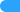 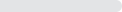 B.恒常性00%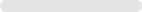 C.理解性 (答案)1885.71%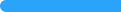 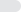 D.整体性00%选项小计比例A.意志对认知的影响14.76%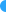 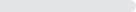 B.情感对认识的依赖29.52%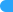 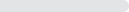 C.意志对情感的作用 (答案)733.33%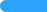 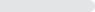 D.情感对意志的作用1152.38%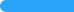 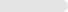 选项小计比例A.胆汁质和黏液质14.76%B.胆汁质和抑郁质1152.38%C.多血质和抑郁质 (答案)942.86%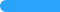 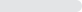 D.多血质和黏液质00%选项小计比例A.顺向正迁移00%B.顺向负迁移 (答案)1571.43%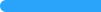 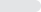 C.逆向正迁移29.52%D.逆向负迁移419.05%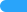 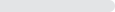 选项小计比例A.感知运动阶段314.29%B.前运算阶段 (答案)1885.71%C.具体运算阶段00%D.形式运算阶段00%